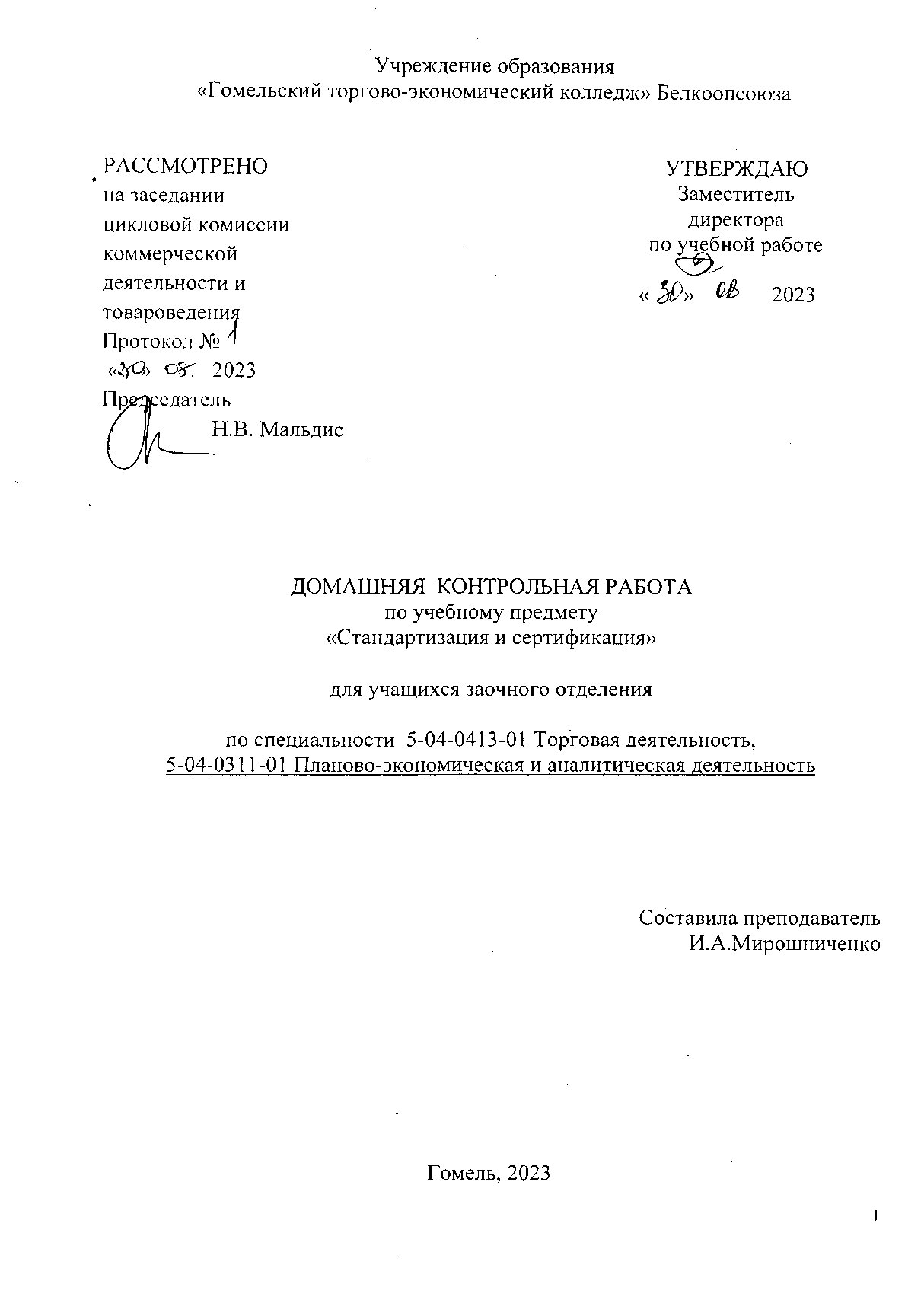 ПОЯСНИТЕЛЬНАЯ ЗАПИСКА	Учебный предмет  «Стандартизация и сертификация" изучается обучающимися - заочниками  специальностям «Торговая деятельность», «Планово-экономическая и аналитическая деятельность».	Основной  формой  изучения  курса  является  самостоятельная  работа  над  материалом.  Работу над каждой  темой  рекомендуется  выполнять  в  следующей  последовательности:1. Подобрать  и изучить учебную литературу  по каждой  теме.2. Законспектировать  прочитанный  материал.3. Выполнить  контрольную  работу.	При  выполнении  контрольной  работы  необходимо  учитывать  следующее:а) Работа  должна  быть  выполнена  аккуратно;б) На  каждой  пронумерованной  странице  тетради  оставлять  поля  шириной  3-4  см  для  замечаний преподавателя;в) Излагаемый  материал  должен  полно  раскрывать  теоретический  вопрос;г) Решению  практического задания  должно  предшествовать  его  условие;д) При  ответах  на  вопросы  следует  использовать  законодательную  базу  Республики  Беларусь.е) В  конце  контрольной  работы  приводится  перечень  используемой  литературы,  ставится  дата выполнения,  подпись  и  оставляется  чистый  лист  для  рецензии  преподавателя.	Варианты  контрольной  работы  выбираются по шифру личного дела обучающегося,  используя предпоследнюю  и  последнюю  цифру.	В таблице по вертикали размещены цифры от 0 до 9, каждая из которых соответствует предпоследней цифре номера личного дела.	По горизонтали размещены так же цифры от 0 до 9, каждая из которых - последняя цифра номера личного дела обучающихся.	Пересечение вертикальной и горизонтальной линий определяет клетку с номерами вопросов контрольной работы по конкретному варианту.	К контрольной работе приложены методические указания по написанию работы с кратким планом ответа на каждый вопрос.             Контрольная работа составлена  в соответствии с учебной программой, утвержденной приказом директора УО «Гомельский торгово-экономический колледж» Белкоопсоюза № 231-О от 23.06.2023г.ТЕМАТИЧЕСКИЙ ПЛАНРаздел 1. Основы стандартизацииОсновные понятия стандартизации, ее принципы и методыКатегории и виды технических нормативных правовых актов, применяемых в Республике Беларусь в области стандартизации.1.3.Государственное регулирование в области стандартизации1.4.Порядок разработки, утверждения, изменения технических нормативных правовых актов в области стандартизации1.5.Стандартизация систем управления качеством1.6.Стандартизация в сфере услуг, экологии и охраны труда1.7.Международное сотрудничество Республики Беларусь в области стандартизации1.8. Межгосударственная стандартизация.Раздел 2. Основы сертификации2.1.Основные понятия в области сертификации и оценки соответствия. Система аккредитации Республики Беларусь.2.2.Национальная система подтверждения соответствия Республики Беларусь.2.3.Сертификация продукции (работ, услуг) в Национальной системе подтверждения соответствия Республики Беларусь.2.4.Сертификация систем менеджмента качества и компетентности персонала в Национальной системе подтверждения соответствия Республики Беларусь.2.5.Экологическая сертификация в Республике Беларусь.Вопросы для самостоятельного изученияСистема государственного регулирования и управления в области технического нормирования и стандартизации в Республике Беларусь:  структура, функции. Органы государственного регулирования и управления в области технического нормирования и стандартизации и их полномочия. Организация государственного надзора в области технического нормирования и стандартизации в Республике Беларусь.Порядок разработки, утверждения, изменения технических нормативных правовых актов в области стандартизацииПоказатели качества продукции.Понятие система управления качеством.Сущность, стратегия и цель управления качеством. Международные стандарты на системы обеспечения качества серии ИСО 9000Понятие услуга. Номенклатура показателей качества услуг. Особенности стандартизации услуг. Особенности стандартизации в сфере экологии. Особенности стандартизации в сфере охраны труда.Принципы международной стандартизации. Сотрудничество Республики Беларусь с основными международными и региональными организациями по стандартизации, направления их деятельности.Межгосударственная стандартизация, ее цели, задачи, принципы. Полномочия и функции Евразийского совета по стандартизации, метрологии и сертификации. Документы по межгосударственной стандартизацииСущность сертификации в Национальной системе подтверждения соответствия Республики Беларусь. Правила и порядок проведения сертификации продукции(работ, услуг).Цель сертификация систем менеджмента качества и компетентности персонала в Национальной системе подтверждении соответствия Республики Беларусь. Характеристика основных этапов сертификации систем менеджмента качества и компетентности персонала. Документы по сертификации систем менеджмента качества и компетентности персонала. Инспекционный контроль.Цель, задачи, принципы, этапы экологической сертификации в Республике Беларусь.ВАРИАНТЫ КОНТРОЛЬНОЙ РАБОТЫПОСЛЕДНЯЯ ЦИФРА ШИФРАСОДЕРЖАНИЕ КОНТРОЛЬНОЙ РАБОТЫ1.Актуальность вопросов стандартизации, технического нормирования и оценки соответствия в современных условиях. 2.История развития стандартизации и сертификации.3.Сущность и содержание стандартизации.4. Принципы стандартизации.5.Закон Республики Беларусь «О техническом нормировании и стандартизации».6.Методы стандартизации.7.Технические регламенты. 8.Стандарты.9.Технические кодексы установившейся практики.10.Технические условия.11. Технические нормативные правовые акты в области технического нормирования и стандартизации.12.Система государственного регулирования и управления в области технического нормирования и стандартизации в Республике Беларусь. 13.Органы государственного регулирования и управления в области технического нормирования и стандартизации и их полномочия. 14.Организация государственного надзора в области технического нормирования и стандартизации в Республике Беларусь.15. Правила разработки государственных стандартов Республики Беларусь.16. Правила разработки межгосударственных стандартов.17. Правила разработки технических кодексов установившейся практики.18. Правила разработки, утверждения, государственной регистрации, изменения и отмены технических условий.19.Показатели качества продукции.20.Система управления качеством. 21. Особенности стандартизации услуг. 22.Особенности стандартизации в сфере экологии. 23.Особенности стандартизации в сфере охраны труда.24.Принципы международной стандартизации. 25.Международные организации по стандартизации.26.Региональные организации по стандартизации.27.Понятие оценки соответствия требованиям технических нормативных правовых актов.28.Сущность оценки соответствия требованиям технических нормативных правовых актов.29.Система аккредитации. 30.Национальная система по аккредитации. 31.Подтверждение соответствия: понятие, цели, формы.32.Национальная система подтверждения соответствия: структура, виды деятельности.33. Сущность сертификации в Национальной системе подтверждения соответствия Республики Беларусь. 34.Правила и порядок проведения сертификации продукции(работ, услуг).35.Декларирование соответствия.36.Сертификация услуг в Национальной системе подтверждения соответствия.37.Сертификация систем менеджмента качества и компетентности персонала в Национальной системе подтверждении соответствия Республики Беларусь. 38.Инспекционный контроль за сертифицированными системами менеджмента качества.39.Экологическая сертификация в Республике Беларусь.40.Общегосударственные классификаторы.41.Стандарты организаций.42. Распределите, к какой группе относятся товары и услуги: а) подлежащие обязательной сертификации; б) подлежащие добровольной сертификации; в) нуждающиеся в декларировании о соответствии. Товары и услуги: холодильник, часы электрические, декоративная косметика, книги, Услуги по техническому обслуживанию игровых автоматов, услуги по ремонту бытовой техники, миксер, спички, халаты мужские и женские, ремни безопасности, гирлянда световая, электронные системы курения с жидкостями для них, конструктивно входящими в состав таких систем, квалификация специалиста, крем для обуви, машина швейная с электроприводом, коляска для детей, принтер, шлем пожарный, процесс производства, виски, мыло хозяйственное, холодное оружие, электроутюг, специи, расческа, тетради.43. Распределите, к какой группе относятся товары и услуги: а) подлежащие обязательной сертификации; б) подлежащие добровольной сертификации; в) нуждающиеся в декларировании о соответствии. Товары и услуги: Стиральная машина, микроволновая печь, брюки мужские и женские, Нетабачные никотиносодержащие изделия орального способа потребления, водка, услуги по ремонту обуви, синтетические моющие средства, формы для выпечки, шампунь, Услуги по подготовке, переподготовке и повышению квалификации водителей механических транспортных средств, сухофрукты, Профессиональная компетентность физических лиц, являющихся работниками юридического лица, осуществляющими поверку средств измерений, услуги парикмахерских,  обувь, игрушки, упаковка, ручки шариковые.44. Определите актуальность технических нормативных правовых актов, используя их обозначения. Определите название документа по его номеру, дайте расшифровку обозначения. ТР 2010/007/BY            ГОСТ 1.0-2015                        ТР 2010/014/BY    ТР ТС 021/2011            ОКРБ 002-2019                        ОКРБ 005-2006ОКРБ 007-2012            ТКП 5.1.01-2012 (03220)         ГОСТ 4.30-7145. Определите актуальность технических нормативных правовых актов, используя их обозначения. Определите название документа по его номеру, дайте расшифровку обозначения:  ОКРБ 005-2011                       ОКРБ 011-2001                       ТКП 1.0-2004 (04100)   ТКП 008-2023 (33540)            ГОСТ 4.454-86                        ГОСТ 5.191-69ТР 2010/018/BY                      ГОСТ 8.005-200246. Какие формы подтверждения соответствия регламентируются  Правилами подтверждения соответствия Национальной системы подтверждения соответствия Республики Беларусь? Проведите их сравнительный анализ по выделенным Вами критериям. Как процедура подтверждения соответствия связана с техническими регламентами? 47. Выберите и обоснуйте схему сертификации следующих объектов, учитывая специфику производства (объем, периодичность выпуска, технологию):а) партии импортных изделий;б) игрушек на стадии массового производства;в) малочисленной партии образцов для одноразового использования;г) стиральных машин отечественного производства;д) скоропортящихся пищевых продуктов.48. Индивидуальный предприниматель Иванов А.. подал заявку на подтверждение соответствия хурмы свежей, поставляемой по контракту равными партиями. Какая форма подтверждения соответствия применима в данном случае, и какие документы должны быть предоставлены в орган по сертификации? Ответ обоснуйте. 49. Индивидуальный предприниматель Иванов П.С. по договору поставки на территорию Республики Беларусь ввозит мороженое российского производства. Может ли он для повышения конкурентоспособности поставляемой продукции промаркировать ее знаком соответствия Национальной системы подтверждения соответствия Республики Беларусь (СТБ?50. Государственная регистрация ТУ носит обязательный или добровольный порядок? Технические условия на какую продукцию подлежат обязательной государственной регистрации?51. Индивидуальный предприниматель планирует заниматься микрозеленью. Нужны ли сертификаты на данный вид деятельности? Ответ обоснуйте.52. Действует ли на территории Беларуси ГОСТ 19917-2014? Как узнать действует ли какой-то стандарт на территории Беларуси или нет? Что означает статус документа "взамен"? Если стандарт принят Межгосударственным советом по стандартизации и сертификации, означает ли это, что он действует на территории Беларуси?53. Изучите ТР ТС 021/2011 «О безопасности пищевой продукции» и дайте ответы на следующие вопросы:1.Расшифруйте обозначение ТНПА.2.Что устанавливает данный ТНПА.3.Укажите объекты технического регулирования, на которые распространяется данный ТНПА.4.Перечислите методы идентификации пищевой продукции и изложите их суть.5.Перечислите возможные формы подтверждения соответствия пищевой продукции согласно данного ТНПА. Укажите, какая пищевая продукция подпадает под каждую из указанных форм подтверждения соответствия.ЛИТЕРАТУРАОб оценке соответствия техническим требованиям и аккредитации органов по оценке соответствия: Закон Республики Беларусь от 24 октября 2016 г. № 437-3(с измен. и доп.)Об утверждении, введении в действие, изменении и отмене технических нормативных правовых актов в области технического нормирования и стандартизации: утв. Постановлением  Государственного комитета по стандартизации Республики Беларусь от 29 марта 2010 г. № 9(с измен. и доп.)Об утверждении Порядка разработки, утверждения, государственной регистрации, проверки, пересмотра, изменения, отмены, применения, официального распространения (предоставления) технических регламентов Республики Беларусь, официального распространения (предоставления) информации о них, а также размещения проектов технических регламентов Республики Беларусь, уведомлений об их разработке и о завершении их рассмотрения в глобальной компьютерной сети Интернет: утв. Постановлением Совета Министров Республики Беларусь от 10.01.2018 № 16 (с измен. и доп.).Об утверждении Правил разработки государственных стандартов Республики Беларусь: утв. Постановлением  Государственного комитета по стандартизации Республики Беларусь от 12 июля 2017 г. № 59(с измен. и доп.).Об утверждении Правил разработки межгосударственных стандартов: утв. Постановлением  Государственного комитета по стандартизации Республики Беларусь от 7 июля 2017 г. № 53Об утверждении Правил разработки технических кодексов установившейся практики: утв. Постановлением  Государственного комитета по стандартизации Республики Беларусь от 7 июля 2017 г. № 55(с измен. и доп.).Об утверждении Правил разработки, утверждения, государственной регистрации, изменения и отмены технических условий: утв. Постановлением  Государственного комитета по стандартизации Республики Беларусь от 10 июля 2017 г. № 57(с измен. и доп.).Об утверждении Правил подтверждения соответствия Национальной системы подтверждения соответствия Республики Беларусь: утв. Постановлением  Государственного комитета по стандартизации Республики Беларусь от 25 июля 2017 г. № 61(с измен. и доп.)О некоторых вопросах подтверждения соответствия в Национальной системе подтверждения соответствия Республики Беларусь: утв. Постановлением Совета Министров Республики Беларусь 21 октября 2016 г. № 849(с измен. и доп.)О техническом нормировании и стандартизации: Закон Республики Беларусь от 5 января 2004 г. № 262-3 (с измен. и доп.) .Основы технического нормирования и стандартизации: пособие / В.Е. Сыцко [и др.]; под ред. В.Е. Сыцко. Минск : РИПО, 2015. 172с.Основы стандартизации и сертификации товарной продукции: пособие/ В.Е. Сыцко [и др.]; под ред. В.Е. Сыцко. Минск : «Вышэйшая школа», 2008. 208с.Постановление Совета Министров Республики Беларусь от 21.10.2016 № 849 «Перечень объектов обязательного подтверждения соответствия Национальной системы подтверждения соответствия Республики Беларусь» (с измен. и доп.)Постановление совета Министров РБ Об административных процедурах, осуществляемых в отношении субъектов хозяйствования от 24 сентября 2021 г. № 548(с измен. и доп.).ТР ТС 021/2011 «О безопасности пищевой продукции»www.tnpa.byМЕТОДИЧЕСКИЕ УКАЗАНИЯ ПО ВЫПОЛНЕНИЮ КОНТРОЛЬНОЙ РАБОТЫ.1.Актуальность вопросов стандартизации, технического нормирования и оценки соответствия в современных условиях: понятие стандартизации и сертификации; цели, задачи и направления развития в текущее время.2.История развития стандартизации и сертификации: этапы развития: древние времена, средние века, времена СССР, суверенная Республика Беларусь.3.Сущность и содержание стандартизации: понятие, цели, задачи, уровни.4. Принципы стандартизации: общие и частные, объекты и субъекты стандартизации.5.Закон Республики Беларусь «О техническом нормировании и стандартизации»: когда и кем введен в действие, Правовое регулирование отношений в области технического нормирования и стандартизации. Сфера действия настоящего Закона, государственное регулирование в области технического нормирования и стандартизации, Полномочия Государственного комитета по стандартизации в области технического нормирования и стандартизации, Технические комитеты по стандартизации, Надзор за соблюдением обязательных для соблюдения требований технических нормативных правовых актов.6.Методы стандартизации: понятие метода стандартизации, методы упорядочения объектов стандартизации (систематизация, селекция, симплификация, типизация), математические методы (параметрическая стандартизация, система предпочтительных чисел).7.Технические регламенты: сущность, виды, требования к ним, порядку их разработки, утверждения, изменения, отмены, введения в действие. Технические регламенты Евразийского экономического союза, применение. 8.Стандарты: виды стандартов, уровни, требования к ним, применение9.Технические кодексы установившейся практики: сущность, виды, требования к ним, применение.10.Технические условия: сущность, виды, требования к ним, применение.11. Технические нормативные правовые акты в области технического нормирования и стандартизации: виды(технические регламенты, стандарты, кодексы установившейся практики, общегосударственные классификаторы, технические условия), требования к ним.12.Система государственного регулирования и управления в области технического нормирования и стандартизации в Республике Беларусь:  структура, функции. 13.Органы государственного регулирования и управления в области технического нормирования и стандартизации и их полномочия: Полномочия Президента Республики Беларусь в области технического нормирования и стандартизации, Полномочия Совета Министров Республики Беларусь в области технического нормирования и стандартизации,Полномочия Государственного комитета по стандартизации в области технического нормирования и стандартизации,Полномочия иных республиканских органов государственного управления, Национального банка в области технического нормирования и стандартизации,Функции национального института по стандартизации и отраслевых организаций по стандартизации в области технического нормирования и стандартизации,Технические комитеты по стандартизации.14.Организация государственного надзора в области технического нормирования и стандартизации в Республике Беларусь: Надзор за соблюдением обязательных для соблюдения требований технических нормативных правовых актов, Полномочия надзорных органов Госстандарта, Главного государственного инспектора, его заместителя, главных государственных инспекторов по областям, их заместителей, государственных инспекторов при осуществлении надзора, Государственный контроль (надзор) за соблюдением требований технических регламентов Евразийского экономического союза в Республике Беларусь.15. Правила разработки государственных стандартов Республики Беларусь: понятие, обозначение, Требования к государственным стандартам, порядку их разработки, утверждения, изменения, отмены, введения в действие, применение.16. Правила разработки межгосударственных стандартов: понятие, обозначение, Требования к государственным стандартам, порядку их разработки, утверждения, изменения, отмены, введения в действие, применение.17. Правила разработки технических кодексов установившейся практики: понятие, обозначение, Требования к техническим кодексам установившейся практики, порядку их разработки, утверждения, изменения, отмены, введения в действие, применение.18. Правила разработки, утверждения, государственной регистрации, изменения и отмены технических условий: понятие, обозначение, Требования к техническим условиям, порядку их разработки, утверждения, государственной регистрации, введения в действии, применение. Переход полномочий в отношении технических условий.19.Показатели качества продукции: понятие «показатель качества», показатели назначения, безопасности, надежности, экономичности, эргономичности, эстетические.20.Система управления качеством: Сущность, стратегия и цель управления качеством. 21. Особенности стандартизации услуг: Понятие услуга. Требования соответствия. Номенклатура показателей качества услуг. Особенности стандартизации. 22.Особенности стандартизации в сфере экологии: сущность, цели, основные аспекты, особенности стандартизации, стандарты в сфере экологии. 23.Особенности стандартизации в сфере охраны труда: сущность, цели, основные аспекты, особенности стандартизации, стандарты в сфере охраны труда.24.Принципы международной стандартизации: принципы, основные направления деятельности, стандарты ИСО . 25.Международные организации по стандартизации: международная организация по стандартизации (ИСО), ее организационная структура. Международная электротехническая комиссия (МЭК), Евроропейская экономическая комиссия ООН (ЕЭК ООН) и др.. Их цели, задачи, основные направления деятельности.26.Региональные организации по стандартизации: Европейский комитет по стандартизации (СЕН),  Европейский комитет по стандартизации в электротехнике (СЕНЭЛЕК) и др.. Их цели, задачи, направления деятельности. Стандартизация в Содружестве Независимых Государств (СНГ).27.Понятие оценки соответствия требованиям технических нормативных правовых актов: определение понятия оценки соответствия, пути осуществления, цели, принципы, объекты, субъекты.28.Сущность оценки соответствия требованиям технических нормативных правовых актов: система аккредитации РБ, формы (сертификация, декларирование) и схемы подтверждения соответствия, знаки соответствия, документы, подтверждающие оценку соответствия.29.Система аккредитации: понятие, цели, принципы, элементы процедуры; субъекты и объекты, их права и обязанности. 30.Национальная система по аккредитации: структура, функции. Порядок проведения. 31.Подтверждение соответствия: понятие, цели, принципы, формы (обязательное, добровольное).32.Национальная система подтверждения соответствия: понятие, цели, виды деятельности; структура Национальной системы подтверждения соответствия, их функции.33. Сущность сертификации в Национальной системе подтверждения соответствия Республики Беларусь: понятие, цели, принципы, формы (обязательная, добровольная). 34.Правила и порядок проведения сертификации продукции(работ, услуг): субъекты сертификации, этапы, их характеристика.35.Декларирование соответствия: понятие, цели, принципы, формы (обязательное, добровольное), какие виды работ включает.36.Сертификация услуг в Национальной системе подтверждения соответствия: цели,объекты, кем проводится, формы, схемы, этапы, особенности.37.Сертификация систем менеджмента качества и компетентности персонала в Национальной системе подтверждении соответствия Республики Беларусь: понятие, цели, принципы, формы, этапы, особенности.38.Инспекционный контроль за сертифицированными системами менеджмента качества: виды контроля, периодичность проведения, случаи проведения внепланового контроля, порядок проведения, оформление результатов, в каких случаях может быть приостановлено действие сертификата.39.Экологическая сертификация в Республике Беларусь: цели, кем проводится, формы, объекты,принципы, особенности.40. Общегосударственные классификаторы: понятие, обозначение, Требования к общегосударственным классификаторам, порядку их разработки, утверждения, государственной регистрации, проверки, пересмотра, изменения, отмены и применения.41.Стандарты организаций: понятие, Требования к стандартам организаций, порядку их разработки, утверждения, введения в действие, учета, изменения, отмены и применения. 42-43Ответ на данные ситуации дается на основании:1) Постановления Совета Министров Республики Беларусь от 21.10.2016 № 849 «Перечень объектов обязательного подтверждения соответствия Национальной системы подтверждения соответствия Республики Беларусь» (с измен. и доп.)2) Правилами подтверждения соответствия Национальной системы подтверждения соответствия Республики Беларусь, утв. Постановлением  Государственного комитета по стандартизации Республики Беларусь от 25 июля 2017 г. № 61(с измен. и доп.)44 – 45.Ответ: необходимо на сайте  tnpa.by найти раздел «Национальный фонд технических нормативных правовых актов», по которому отыскать требуемый ТНПА и дать ответы на поставленные вопросы.46. Ответ: При ответе на данную ситуацию необходимо пользоваться Правилами подтверждения соответствия Национальной системы подтверждения соответствия Республики Беларусь, утв. Постановлением  Государственного комитета по стандартизации Республики Беларусь от 25 июля 2017 г. № 61(с измен. и доп.)47. Ответ: При ответе на данную ситуацию необходимо пользоваться Правилами подтверждения соответствия Национальной системы подтверждения соответствия Республики Беларусь, утв. Постановлением  Государственного комитета по стандартизации Республики Беларусь от 25 июля 2017 г. № 61(с измен. и доп.). Приложение № 5 «Схемы сертификации продукции».48-49 Ответ: При ответе на данную ситуацию необходимо пользоваться Правилами подтверждения соответствия Национальной системы подтверждения соответствия Республики Беларусь, утв. Постановлением  Государственного комитета по стандартизации Республики Беларусь от 25 июля 2017 г. № 61(с измен. и доп.).50. Ответ: При ответе на данную ситуацию необходимо пользоваться 1)Постановлением  Государственного комитета по стандартизации Республики Беларусь от 10 июля 2017 г. № 57 «Об утверждении Правил разработки, утверждения, государственной регистрации, изменения и отмены технических условий» (с измен. и доп.);2) Постановлением совета Министров РБ Об административных процедурах, осуществляемых в отношении субъектов хозяйствования от 24 сентября 2021 г. № 548(с измен. и доп.).51. Ответ: При ответе на данную ситуацию необходимо пользоваться Правилами подтверждения соответствия Национальной системы подтверждения соответствия Республики Беларусь, утв. Постановлением  Государственного комитета по стандартизации Республики Беларусь от 25 июля 2017 г. № 61(с измен. и доп.).52. Ответ: необходимо на сайте  tnpa.by найти раздел « Национальный фонд технических нормативных правовых актов», по которому отыскать требуемый ТНПА.53.  Ответ на данную ситуацию дается на основании положений ТР ТС 021/2011 «О безопасности пищевой продукции».СОДЕРЖАНИЕ ПРОГРАММЫ ПО УЧЕБНОМУ ПРЕДМЕТУ.ВведениеЗадачи, цель учебного предмета «Стандартизация и сертификация», взаимосвязь с другими учебными предметами.Актуальность вопросов стандартизации, технического нормирования и оценки соответствия в современных условиях. Краткий исторический обзор развития стандартизации и сертификации, характеристика состояния этих областей деятельности на современном этапе.Раздел 1. Основы стандартизации1.1 Основные понятия стандартизации, ее принципы и методыОсновные понятия стандартизации, ее принципы и методы.Закон Республики Беларусь «О техническом нормировании и стандартизации».Методы стандартизации.1.2 Категории и виды технических нормативных правовых актов,применяемых в Республике Беларусь в области стандартизации.Технические нормативные правовые акты в области технического нормирования и стандартизации: виды, требования к ним, применение. Уровни, виды стандартов.1.3.Государственное регулирование в области стандартизацииСистема государственного регулирования и управления в области техническогонормирования и стандартизации в Республике Беларусь:  структура, функции. Органы государственного регулирования и управления в области технического нормирования и стандартизации и их полномочия. Организация государственного надзора в области технического нормирования и стандартизации в Республике Беларусь.1.4.Порядок разработки, утверждения, изменения технических нормативных правовых актов в области стандартизации.Порядок разработки, утверждения, изменения технических нормативных правовых актов в области стандартизации.1.5. Стандартизация систем управления качествомПоказатели качества продукции. Понятие система управления качеством.Сущность, стратегия и цель управления качеством. Международные стандарты на системы обеспечения качества серии ИСО 9000.1.6. Стандартизация в сфере услуг, экологии и охраны трудаПонятие услуга. Номенклатура показателей качества услуг. Особенности стандартизации услуг. Особенности стандартизации в сфере экологии. Особенности стандартизации в сфере охраны труда. 1.7. Международное сотрудничество Республики Беларусь в области стандартизацииПринципы международной стандартизации. Сотрудничество Республики Беларусь с основными международными и региональными организациями по стандартизации, направления их деятельности.1.8.Межгосударственная стандартизацияМежгосударственная стандартизация, ее цели, задачи, принципы. Полномочия и функции Евразийского совета по стандартизации, метрологии и сертификации. Документы по межгосударственной стандартизации.Раздел 2. Основы сертификации2.1. Основные понятия в области сертификации и оценки соответствия. Система аккредитации Республики Беларусь.Основные понятия в области оценки соответствия и сертификации.Система аккредитации. Национальный орган по аккредитации и его функции. 2.2. Национальная система подтверждения соответствия Республики Беларусь. Подтверждение соответствия: понятие, цели, формы. Национальная система подтверждения соответствия: структура, виды деятельности. 2.3 Сертификация продукции (работ, услуг) в Национальной системе подтверждения соответствия Республики Беларусь.Сущность сертификации в Национальной системе подтверждения соответствия Республики Беларусь. Правила и порядок проведения сертификации продукции(работ, услуг).2.4 Сертификация систем менеджмента качества и компетентности персонала в Национальной системе подтверждении соответствия Республики Беларусь.Цель сертификация систем менеджмента качества и компетентности персонала в Национальной системе подтверждении соответствия Республики Беларусь. Характеристика основных этапов сертификации систем менеджмента качества и компетентности персонала. Документы по сертификации систем менеджмента качества и компетентности персонала. Инспекционный контроль.2.5. Экологическая сертификация в Республики БеларусьЦель, задачи, принципы, этапы экологической сертификации в Республике Беларусь. В результате изучения учебного предмета обучающиеся должны знать:           Основные положения Законов Республики Беларусь «О техническом нормировании и стандартизации» и «Об оценке соответствия техническим требованиям и аккредитации органов по оценке соответствия»;Основные положения Национальной системы технического нормирования и стандартизации Республики Беларусь и Национальной системы подтверждения соответствия Республики Беларусь;Роль стандартизации в обеспечении качества продукции;ТНПА, применяемые в профессиональной деятельности;Систему управления качеством продукции;Систему показателей качества, порядок сертификации продукции;Порядок выполнения работ и формы подтверждения соответствия;Схемы подтверждения соответствия, применяемые при обязательной сертификации определенных видов продукции, услуг, персонала;обучающиеся должны уметь:Применять ТНПА, регламентирующие техническое нормирование, стандартизацию и сертификацию;Оформлять результаты измерений.Критерии оценкидомашней контрольной работы для заочного отделенияОтметка «не зачтено» ставится, если:вариант не соответствует шифру обучающегося;изложение теоретических вопросов носит фрагментарный характер, а в решении  практического задания имеются существенные  ошибки;выполнено менее 50%  домашней контрольной работы.К существенным ошибкам при выполнении практического задания относятся следующие недостатки:- нет выводов, - не даны ответы на вопросы задачи (ситуации);- нет обоснования ответа;- отсутствует  последовательность  выполнения  действий.Во всех остальных случаях ставится отметка «зачтено»01234567890114354231534432163744417364551839466193847720414882140499223450102340511112415212252511326350282744229146433015744311694532178463318115313193449П2632142242362472592682711214319РЕ23542364737433853394440494145405020463451П12345678109О327262524232221251918С1152164312481752135018441443195115532050Е11121328293031323323Д417162314272625242322Н30333234363537393831Я    51424650444852474549Я456786781213521221918171615142215Ц41394037383536333539И53425147525049444850Ф12343678411Р616171819202122232425А3736393811101332353447465143424550495352Ш112132829303132203И726272726252423222122Ф41403938569343536Р44524942504451434843А45678101212581918171625142726252437383940412233241516524844514952464742452345611711313923222124191817161514171819213032    3435363746495253435045514944